«Оқуға құштар мектеп»  жобасы аясында өткізілген  «Шерхан Мұртаза - Ұлт рухының жаршысы» атты ақпараттық сағат         №9 жалпы білім беретін мектеп кітапханасында 14.09.22ж  жазушы, қоғам қайраткері, Қазақстан Республикасының еңбек сіңірген мәдениет қызметкері Шерхан Мұртазаның 90 жылдығына  арналған «Шерхан Мұртаза - Ұлт рухының жаршысы» тақырыбында, 6 А сынып оқушыларының қатысуымен Ақпараттық сағат өткізілді. Ақынның шығармашылығы мен кітаптарына шолу жасап, еңбектері туралы ақпаратпен таныстырды. Слайдтан жазушының өмір жолы көрсетілді.       Мақсаты: Оқушыларды жазушы, қоғам қайраткері, Қазақстан Республикасының еңбек сіңірген мәдениет қызметкері Шерхан Мұртазаның шығармашылығы, кітаптары, ғылыми еңбектері туралы мағлұмат беру.Информационный час «Шерхан Мұртаза - Ұлт рухының жаршысы» проведенный в рамках проекта "«Оқуға құштар мектеп» "                           В библиотеке общеобразовательной школы №9 14.09.22 г был проведен информационный час с участием учащихся 6 А класса на тему «Шерхан Муртаза - Ұлт рухының жаршысы», посвященный 90-летию писателя, общественного деятеля, заслуженного работника культуры Республики Казахстан Шерхан Муртазы. Ознакомил с творчеством и книгами поэта, ознакомил с информацией о его творчестве. На слайде был показан жизненный путь писателя. Цель: информировать учащихся о творчестве, книгах, научных трудах писателя, общественного деятеля, заслуженного работника культуры Республики Казахстан Шерхана Муртазы.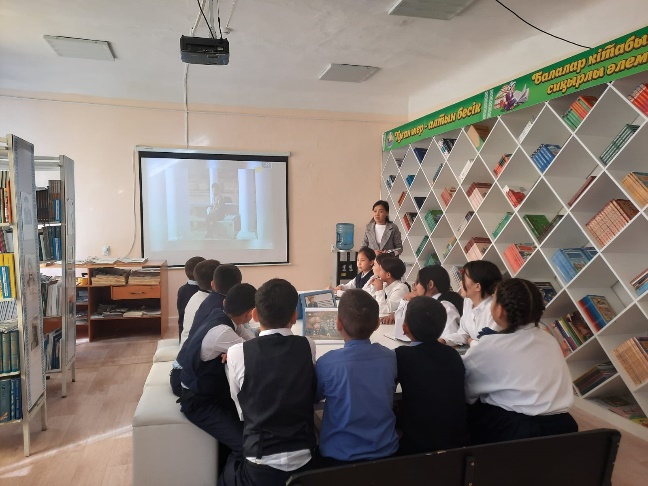 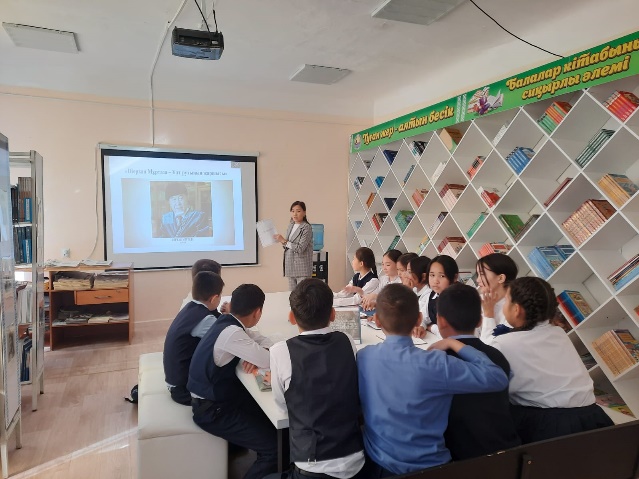 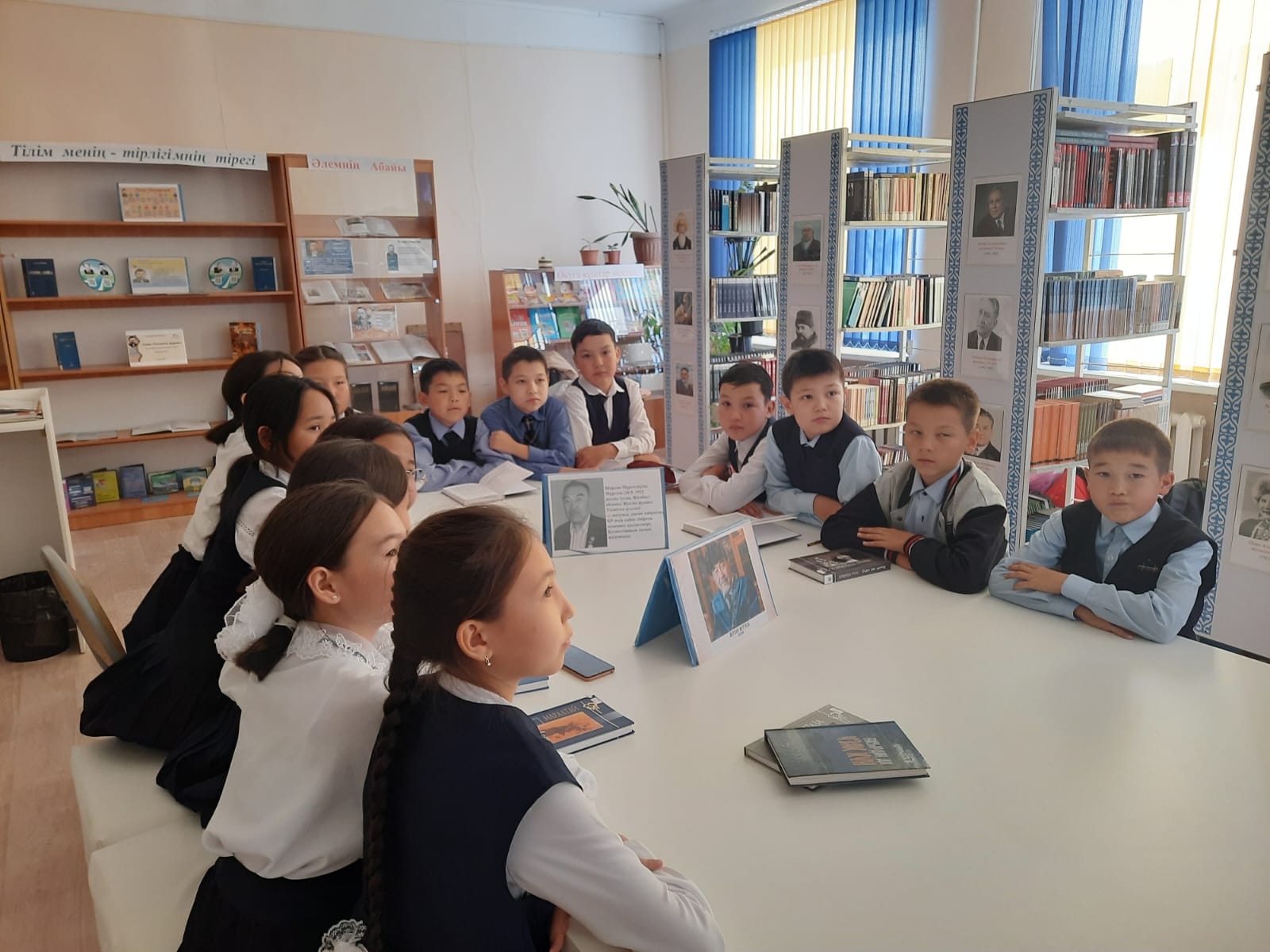 